Pet(s)Contact InformationHome EnvironmentDescribe your home environment to help find a well-matched pet for your home and family:Pet Ownership HistoryVeterinary Care / Licensing / SafetyPet Export Preparation & Import RulesAll adopters must complete this section thoroughly, regardless of long-time residency or future plans. In the best interests of our foster animals, SCAA’s position is that all foreign residents may leave China (and non-Shanghainese local residents leave Shanghai) sooner than planned. Due to increased risk of rabies, some destinations impose time-consuming and costly export/import requirements on pets from Mainland China.  Visit www.scaashanghai.org for useful pet export/import and domestic China pet transport information to complete this section:Agreement and SignatureBy submitting this application, I affirm that the facts set forth in it are true and complete. I understand that an incomplete application may delay or terminate the adoption process. SCAA may request a home visit prior to finalizing an adoption.Thank you for completing this application form and for your interest in pet adoptionPre-Adoption Questionnaire 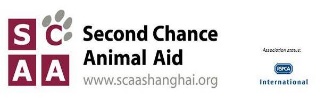 Application to AdoptCat: Dog:Specific SCAA Animal(s):PreferencesAge:                             Gender:                        Activity level:Age:                             Gender:                        Activity level:Age:                             Gender:                        Activity level:Age:                             Gender:                        Activity level:Concerns (i.e. health / training / behavior)Name (Primary Contact)Home CountryYears in Shanghai:Occupation/EmployerDuration of Stay:Home Address[street / block /apt / house#]Mobile No.WeChat ID:E-Mail AddressSpouse/Partner NameHome CountryOccupation/EmployerE-Mail AddressActiveQuiet# of PeopleSize / square metersSize / square metersChildren [ # and ages]Children [ # and ages]Children [ # and ages]AyiPet(s) [# and type]Pet(s) [# and type]Pet(s) [# and type]Roommate(s)Do windows or balconies have fly screens or child safety locks?Do windows or balconies have fly screens or child safety locks?Do windows or balconies have fly screens or child safety locks?Do windows or balconies have fly screens or child safety locks?Do windows or balconies have fly screens or child safety locks?Do windows or balconies have fly screens or child safety locks?Do windows or balconies have fly screens or child safety locks?Have all adults in the home consented to pet adoption?Have all adults in the home consented to pet adoption?Have all adults in the home consented to pet adoption?Have all adults in the home consented to pet adoption?Have all adults in the home consented to pet adoption?Have all adults in the home consented to pet adoption?Have all adults in the home consented to pet adoption?Is anyone in the home allergic to pets? [ yes / no / unknown ]Is anyone in the home allergic to pets? [ yes / no / unknown ]Is anyone in the home allergic to pets? [ yes / no / unknown ]Is anyone in the home allergic to pets? [ yes / no / unknown ]Is anyone in the home allergic to pets? [ yes / no / unknown ]Is anyone in the home allergic to pets? [ yes / no / unknown ]Is anyone in the home allergic to pets? [ yes / no / unknown ]Please list all the pets you’ve had in the last five years (type / age)Please list all the pets you’ve had in the last five years (type / age)Date of last veterinary care visitDate of last veterinary care visitAre any pets with you now?If no, what happened to them?How will you introduce new pet?How will you introduce new pet?For consistency in quality care, all SCAA foster animals are treated at Shanghai PAW vet clinics For consistency in quality care, all SCAA foster animals are treated at Shanghai PAW vet clinics For consistency in quality care, all SCAA foster animals are treated at Shanghai PAW vet clinics For consistency in quality care, all SCAA foster animals are treated at Shanghai PAW vet clinics For consistency in quality care, all SCAA foster animals are treated at Shanghai PAW vet clinics For consistency in quality care, all SCAA foster animals are treated at Shanghai PAW vet clinics List your international-standard clinic (has both foreign & local vets)List your international-standard clinic (has both foreign & local vets)List your international-standard clinic (has both foreign & local vets)List your international-standard clinic (has both foreign & local vets)For young non-sterilized animals do you agree to future spay/neuter when pet is ready (SCAA subsidized price at PAW)? For young non-sterilized animals do you agree to future spay/neuter when pet is ready (SCAA subsidized price at PAW)? For young non-sterilized animals do you agree to future spay/neuter when pet is ready (SCAA subsidized price at PAW)? For young non-sterilized animals do you agree to future spay/neuter when pet is ready (SCAA subsidized price at PAW)? Will pet(s) be confined?  If yes, where and for how long?Will pet(s) be confined?  If yes, where and for how long?Will pet(s) be confined?  If yes, where and for how long?Will pet(s) be confined?  If yes, where and for how long?Has your Ayi been prepared to care for your pet in your absence? Has your Ayi been prepared to care for your pet in your absence? Has your Ayi been prepared to care for your pet in your absence? Has your Ayi been prepared to care for your pet in your absence? Cat Care & Keeping Cats Safe in Shanghai (both indoors and from cat catchers/illness/injury outside):Cat Care & Keeping Cats Safe in Shanghai (both indoors and from cat catchers/illness/injury outside):Cat Care & Keeping Cats Safe in Shanghai (both indoors and from cat catchers/illness/injury outside):Cat Care & Keeping Cats Safe in Shanghai (both indoors and from cat catchers/illness/injury outside):Cat Care & Keeping Cats Safe in Shanghai (both indoors and from cat catchers/illness/injury outside):Cat Care & Keeping Cats Safe in Shanghai (both indoors and from cat catchers/illness/injury outside):CatsDo you agree not to declaw?Do you agree to keep cat(s) safely indoors?Do you agree to keep cat(s) safely indoors?Dog Management Regulations (i.e. Licensing, walking on leash, and cleaning up after your pet):Dog Management Regulations (i.e. Licensing, walking on leash, and cleaning up after your pet):Dog Management Regulations (i.e. Licensing, walking on leash, and cleaning up after your pet):Dog Management Regulations (i.e. Licensing, walking on leash, and cleaning up after your pet):Dog Management Regulations (i.e. Licensing, walking on leash, and cleaning up after your pet):Dog Management Regulations (i.e. Licensing, walking on leash, and cleaning up after your pet):DogsList Shanghai dog licensing steps and general costsPet Export Requirements / Budget / TimelinePet Export Requirements / Budget / TimelinePet Export Requirements / Budget / TimelineMedical Procedures / Designated Clinic /  Documents / Permits Estimated CostPreparation Time Needed1.2.3.4.Flight Transport Options(i.e. In-cabin/ Excess Baggage/Cargo):Estimated Cost:Quarantine on Arrival?Duration & CostName (printed)SignatureDate